Pokoloruj.. 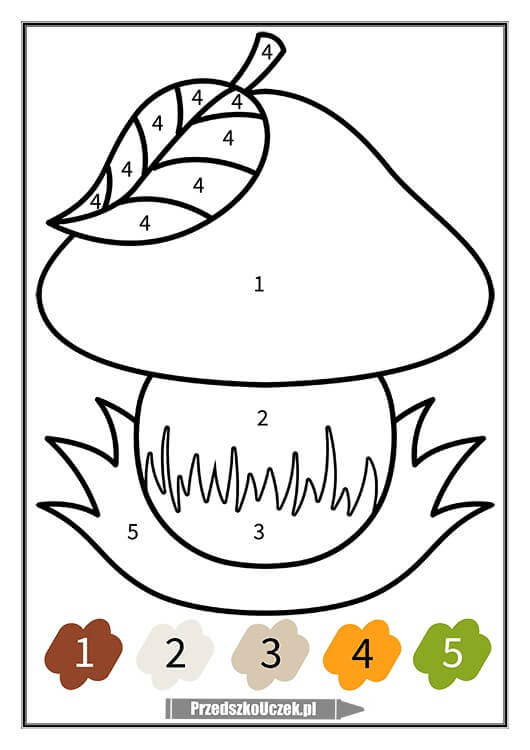 